SINT ANTONIUS ABT GILDE DEURNE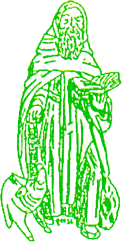   DEURNE 24-12-2017                     Beste Gildebroeders en zusters,Hierbij ontvangen jullie de vastgestelde activiteiten voor het komende jaar 2018.Op zaterdag 13-01-2018 vieren we onze jaarlijkse teerdag. Hiervoor komen we om 9:10 uur bijeen bij gildehuis van de Putten. We vertrekken dan om 9:30 uur naar de St. Willibrorduskerk om de mis van 10:00 te halen. We lopen na de mis terug naar van de Putten waar de koffietafel klaar staat. Na het eten, en een korte vergadering brengen we s `middags een bezoek aan cafés in Deurne. S `avonds hebben we warm eten.Op woensdag 27-4-2018 is de jaarlijkse koningsdag.Op woensdag 4-5-2018 gaan we naar de dodenherdenking. Op woensdag 16-5-2018 is het zomeravondcompetitie kruisboog te vreekwijk.Op kermismaandag 4-6-2018 hebben we het koningsschieten.Op zondag 10-6-2018 hebben we het jaarlijkse verbroederingsschieten met de vier Deurnese gilden, dit jaar bij het Sint Joris in Deurne.Op zondag 24-6-2018 is de Kring-gildedag van het Sint Antonius Abt gilde Mierlo-hout.Op 19-8-2018 gaan we naar het Europees schutterstreffen te Leudal.Het bestuur hoopt op een goede opkomst. Namens het bestuur Deken – Schrijver Jowan Aldenzee.